Stabbing Recording Centre Ltd	-	Update 20XX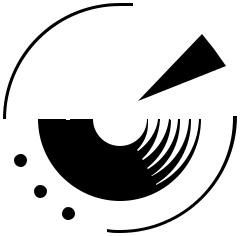 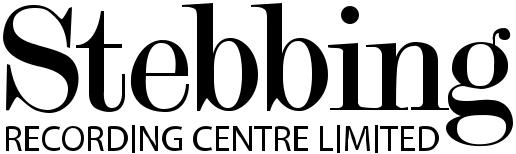 DVDSpecification BookletDesign and PrintContact Graphics: XXXX XXX XXX / graphic@abc.co.nz*** Very Important ***Artwork Supply Specifications for Packaging and ProductStabbing and our printers use the Adobe color setting: Europe Prepress 2 - CMYK Coated FOGRA 27Preferred file format to supply: Press Quality PDF - include trim marks, 3mm artwork bleed.Fonts embedded or converted to paths. Files titled according to what they are.Paper Parts Artwork Check List:Artwork should be CMYK or Greyscale unless you are using Pantone Solid Coated Colour (spot colour).All photos/artwork should be converted to CMYK and not be in RGB.Spot colours should be clearly labelled and setup properly in your documents if they are required. Every layout program has this color library added to it for easy selection. You can set up these colors very easily in Quark, InDesign and Illustrator. Photoshop is a little trickier.Overgloss / Matt varish or Foil is to be setup as a ‘overprint’ spot colour colour and clearly labelled.Metallic or Fluro spot inks should be clearly labelled using the Pantone Colour Library.Are you supplying ‘printer spreads’ for the booklet; your pages ‘must’ be numbered for correct imposition at the printers. Or supply as ‘single’ pages with bleed, trims, and in the correct order cover (pg1) through to last page.‘Rich Black’ for paper parts should be setup with no more than 300% ink density. We suggest: C60 / M40 / Y40 / K100A text document should also be supplied with information about your package: Title: / Artist: / Catalogue number: (if any)Package: ie: 12 page booklet, Base Inlay printed 2 sides, stickerColours: CMYK + 1 spotPaper stock: Satin Matt Coated, or Alpine Gloss (standard for CD packaging)It is important to supply to as much info as possible to your client also for ordering with our sales team so this information is entered into a job form.We Can Supply Templates for Disc labels and Paper Parts:Stebbing utilise Mac and PC Platforms and have templates available for use. Let us know program and version required.We use Adobe CC 2014 - Indesign, Illustrator, Photoshop (PC & MAC), Quark Xpress 9.3 (Mac)email: graphic@stebbing.co.nzCommon Customer Mistakes To be Aware of:Image Resolution: It is very important to make sure that the image resolution for all images used is set at 300 dpi at 100% sizing.Bleeds: It is very important to make sure all 4 cut sides of a piece have at least 3mm bleed or extended image area added.This area is cut o during the nishing process. If bleeds are not added, we cannot guarantee accuracy in the cutting which make result in a white line appearing around the edges.Templates: It is very important to make sure that you are using the proper template. If you have any questions as to which template you should be using, ‘please’ call or email us before proceeding.Fonts: It is very important to include all fonts that are used in your layout. We all unable to make changes in the text if requested, and we may not be able to print the proper fonts if they are not supplied with the artwork.In closing, if you have any questions at all concerning your artwork, please call us. A few questions in the beginning stages might save days of turnaround time and costly changes later.Packaging And ProductSpecifications and TemplatesThis pdf booklet contains:CD and DVD logos (logos are pathed Adobe Illustrator for use)DVD Specifications/measurementsStandard DVD Case SleeveStandard DVD Case BookletSlimline DVD Case SleeveSuper Jewel DVD Specialised BookletSuper Jewel DVD Specialised Case Tray Inlay(NB. you will need both parts above for the Super Jewel when designing)DVD Disc Label Spot Screen Printing InfoDVD Disc Label CMYK O set Printing InfoDisc Die-lineOther templates available on request depending on product used/requested, and printersGame Caddys (single and double)DigiPacks / Flexi Packs (see PDF download for templates)CD MailerCustom templates/dielines can be createdLOGOS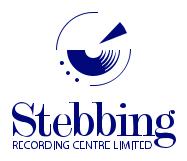 (Adobe Illustrator outlined for use)BACK TO PAGE 3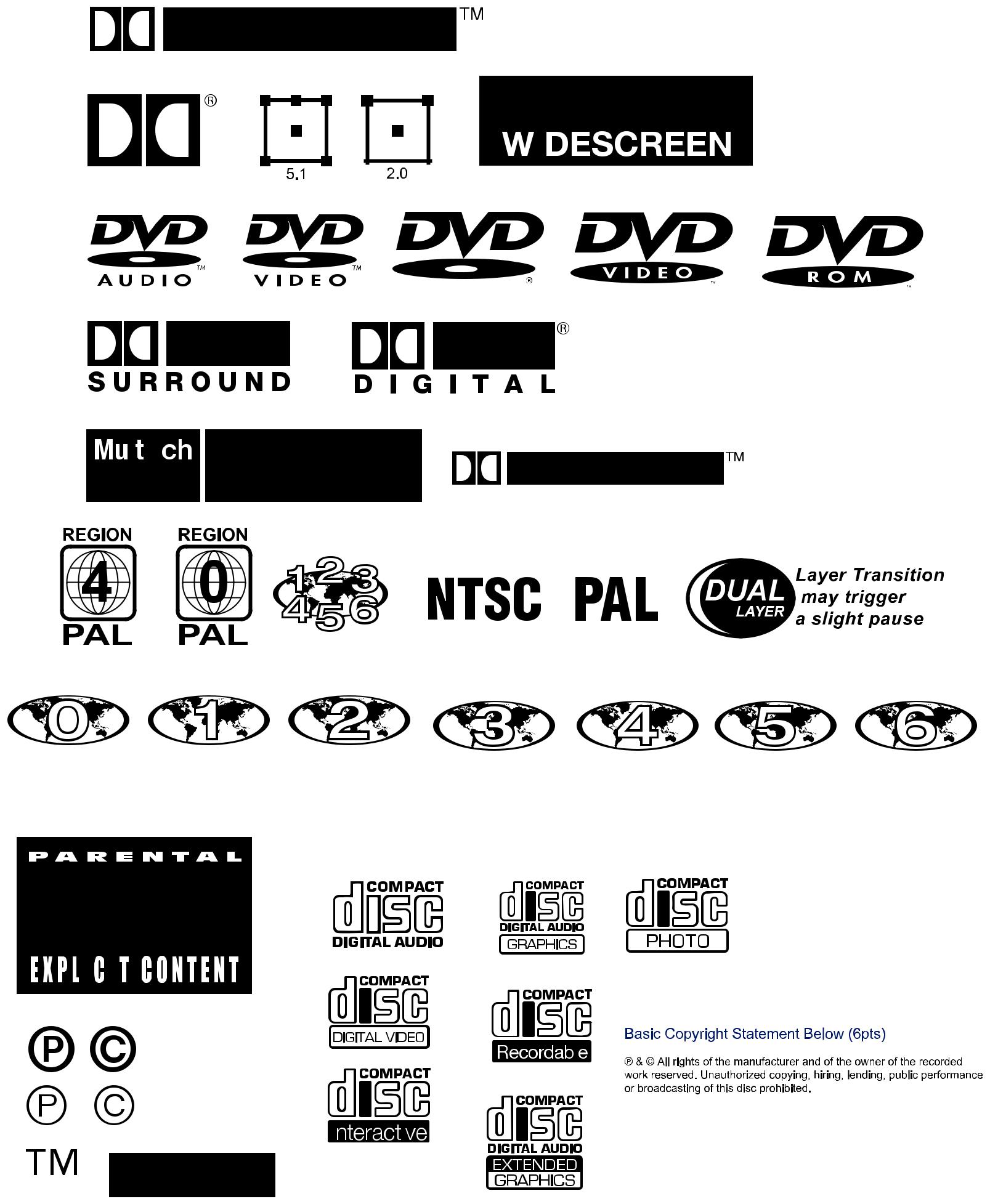 Setting Up Printer Spreads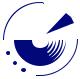 for Booklets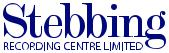 BACK TO PAGE 3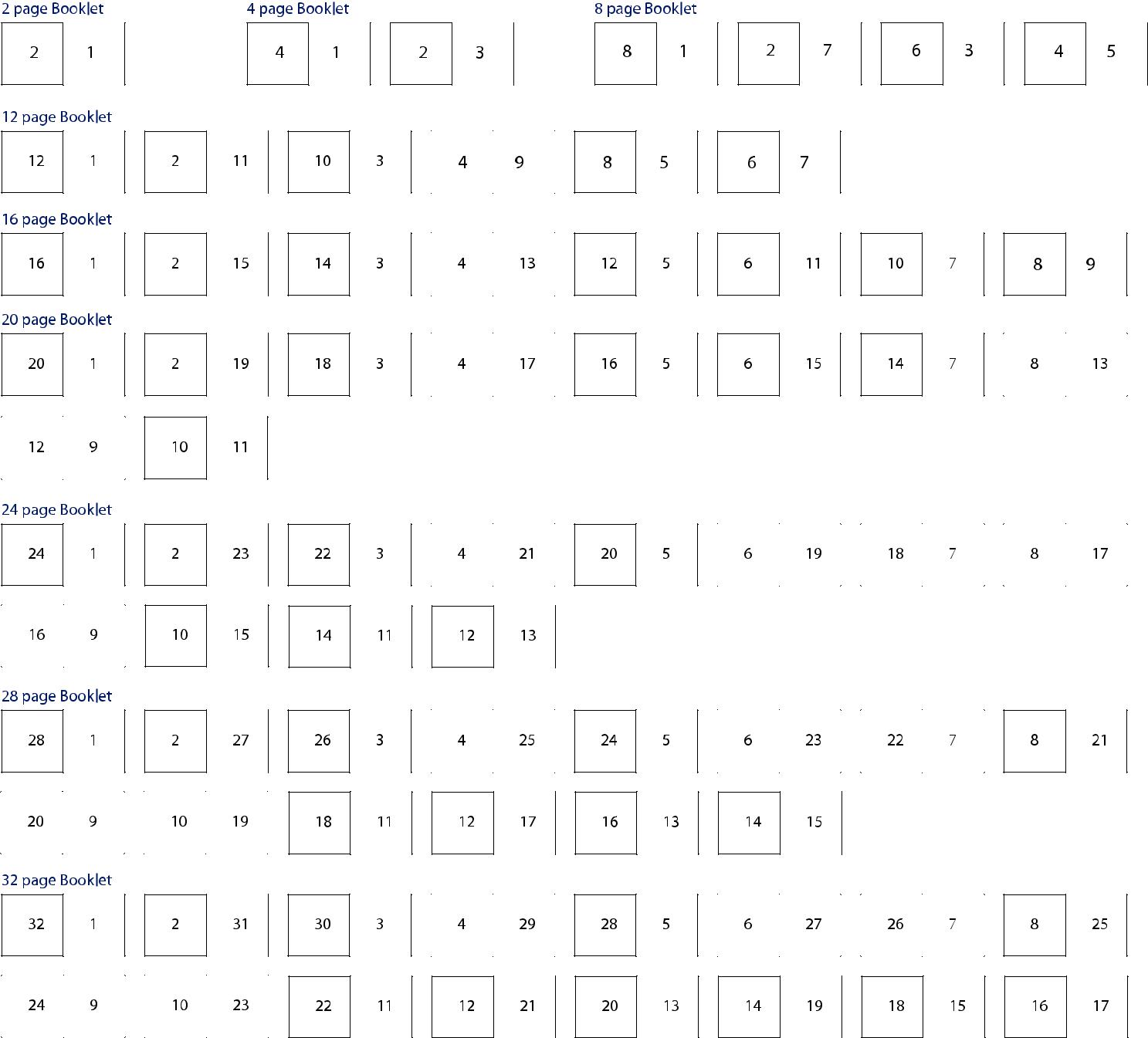 If you are setting up and supplying artwork for booklets as ‘printer spreads’ see the above diagrams on how your pages are printed and need to be setup.Trim marks, page numbering and bleed must be output on your PDF Press Quality  les or exist inside your native  les.Alternately you can output and supply ‘single’ pages including trim marks, bleed and page numbering. We can impostition them quickly if all the above information is given.Recommended minimum 9pt font size for booklets with a minimum of 6pt for copyright statments. Its always advisable to print out and check you are happy with the font size and clarity.BACK TO PAGE 3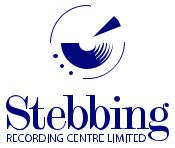 5 Colour Spot Disc printing - CD , CD-R, DVD, DVD-ROur silkscreen printer can print up to 5 spot colours. This method is ideal for large,	at areas of colour and vector based designs.Printing can be directly onto the silver of the disc or onto a standard white base (by default).Spot colours should be setup using the Pantone Solid Coated Colour Library with all colours correctly labelled.As screen print inks are glossy by default, if you require a Matt nish you must stipulate this in your artwork and within your artwork text le of package. If you don’t tell us we won’t know to print a matt coating over top of the ink or use matt inks.There is an additional charge for Metallic inks if you intend to use them.Convert all fonts to paths/outlines and ensure any graphics are embedded.We require PDF, EPS, or native design  les (psd (600dpi), ai, indd or qxd) for spot colour printing.The disc surface is printable from 118mm diameter edge through to the centre hole of 17mm. No artwork bleed is required for disc label printing, so you ‘must’ ensure you measurements are correct or please ask for a template from us.CD-Roms that are to be ‘high-access’ discs should have no printing within 40mm’s of the centre.Most CD-R discs don’t require a stacking ring these days but may require a 27mm centre, it is best to leave this as a white circle rather than punching a hole out in the artwork, it allows us to tweak it if needed.Require a ‘special’ white base to print with areas knocked out to the silver of disc?Set this up as a separate le. Ensure what is to be the silver is setup clear/or white on your artwork, and what needs to print being a spot colour re-labelled ‘White base’.To Scale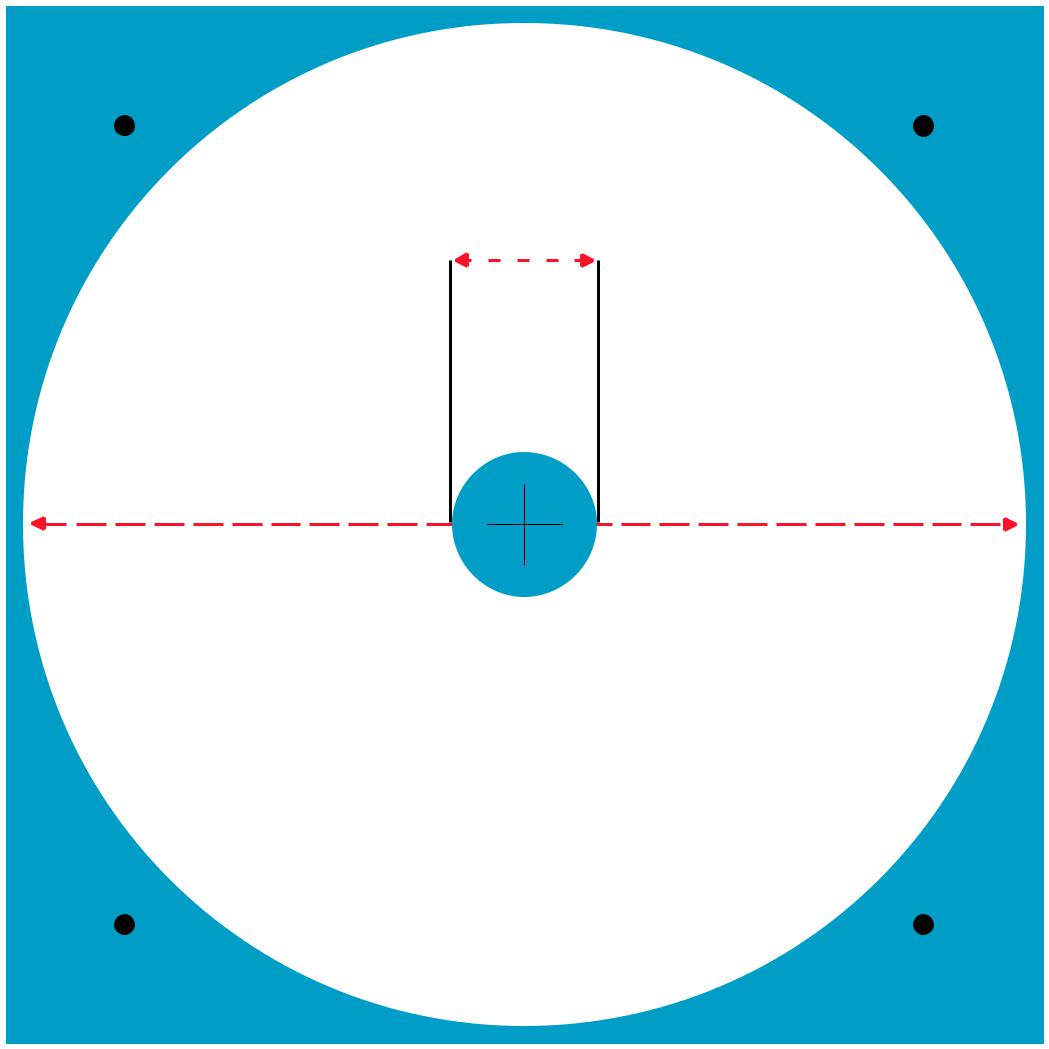 17mm118mmBACK TO PAGE 3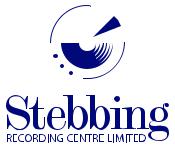 O  set Disc printing - CD , CD-R, DVD, DVD-RCMYK o set disc printing is suitable for artwork that has full colour photographic elements, complex textures or colour gradients.Printing can be directly onto the silver of the disc or onto a standard white base (by default).Please supply a 300dpi (minimum) CMYK  le, together with a proof for matching.Acceptable  le formats for o set printing are: PSD, PDF, EPS, TIF or JPEG (jpeg’s must be maximum quality).Native  les can be supplied if you embed graphics and convert fonts to paths/outlines. (psd, ai, indd, qxd)Convert all fonts to paths/outlines and ensure any graphics are embedded.If you have large areas of Black (K) to ensure a good ink coverage make you Black out of all 4 colours C100 / M100 / Y100 / K100 or as close as possible. Small Black text and logos can remain 100K only.The disc surface is printable from 118mm diameter edge through to the centre hole of 17mm. No artwork bleed is required for disc label printing, so you ‘must’ ensure you measurements are correct or please ask for a template from us.CD-Roms that are to be ‘high-access’ discs should have no printing within 40mm’s of the centre.Most CD-R discs don’t require a stacking ring these days but may require a 27mm centre, it is best to leave this as a white circle rather than punching a hole out in the artwork, it allows us to tweak it if needed.Require a ‘special’ white base to print with areas knocked out to the silver of disc?Set this up as a separate le. Ensure what is to be the silver is setup clear/or white on your artwork, and what needs to print being a spot colour re-labelled ‘White base’.To Scale17mm118mmDVD - Inlay/Sleeve for Standard DVD Case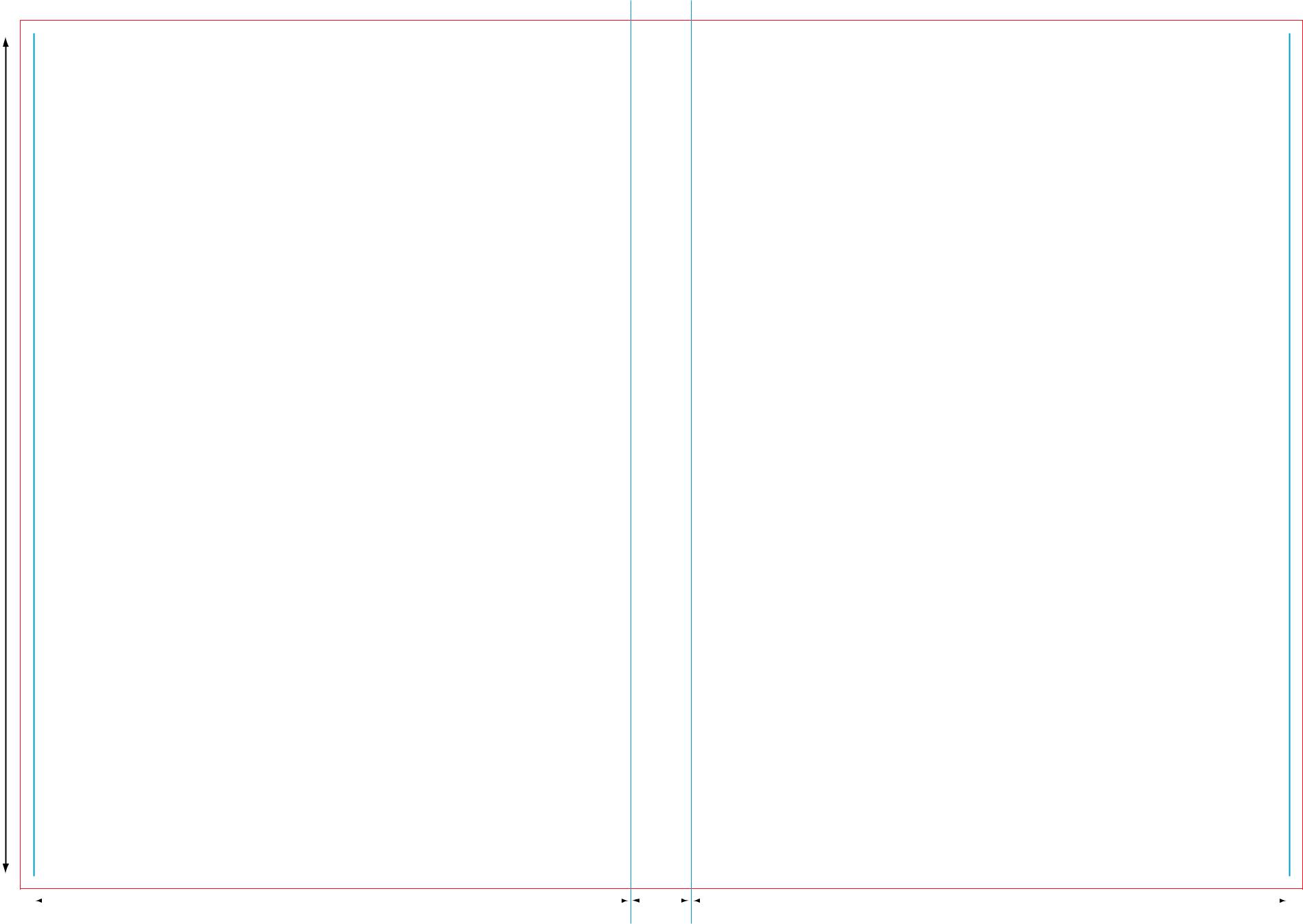 * Include an extra 3mm (minimum) artwork bleed outside the trim area (shown in red)BACK TO PAGE 3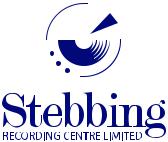 *not to scale / email graphic@stebbing.co.nz for template with theprogram require it inDVD - Insert Booklet for Standard DVD Case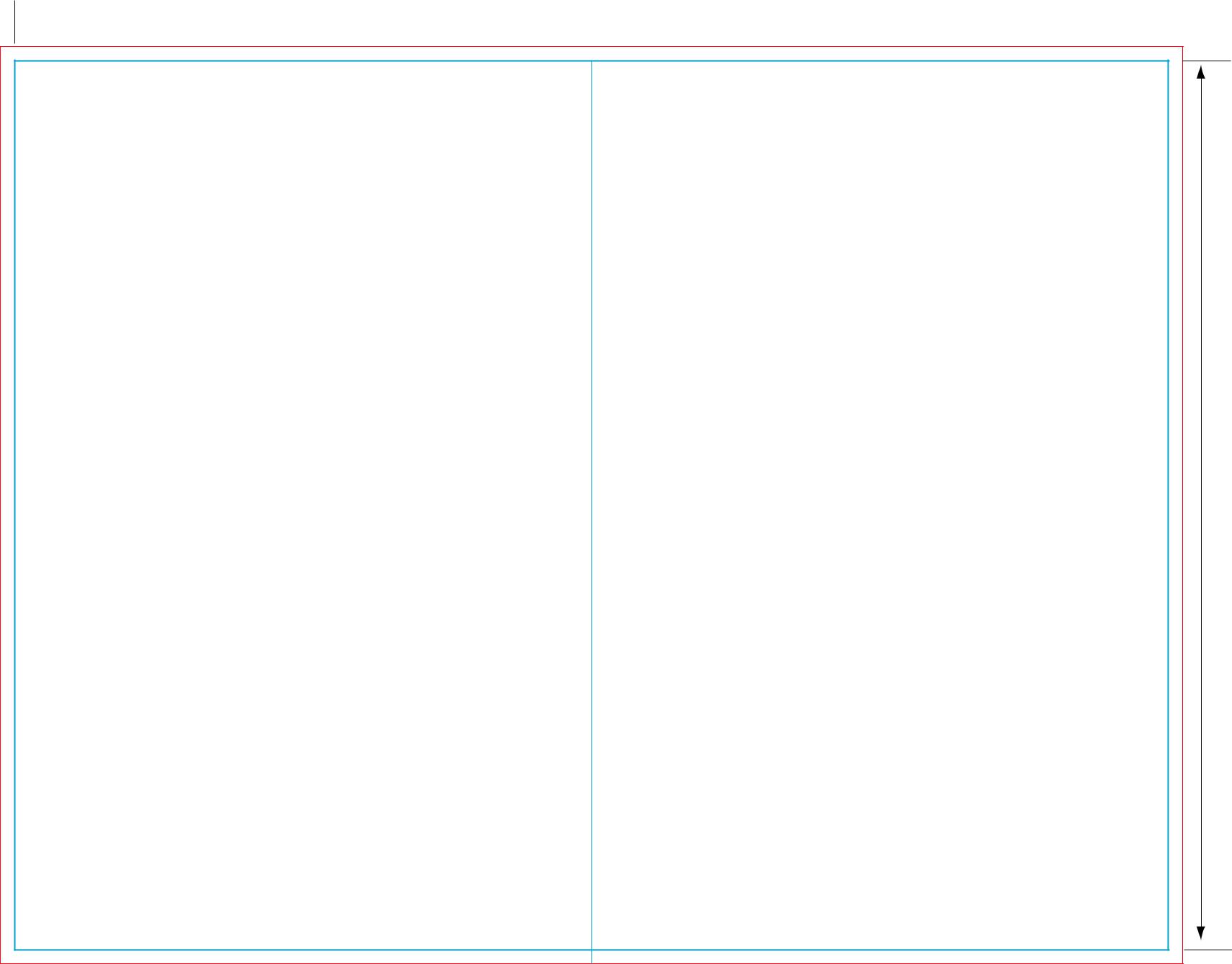 TRIM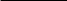 BACK COVER PAGE 4	FRONT COVER PAGE 1/ Page 2 Inside	/ Page 3 InsideTRIM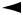 BACK TO PAGE 3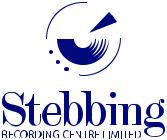 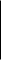 TRIMminimum height175mmto maximum height182mmTRIM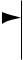 *not to scale / email graphic@stebbing.co.nz for template with theprogram require it inDVD Super Jewel Case Booklet *This is for a specialised case, not standard.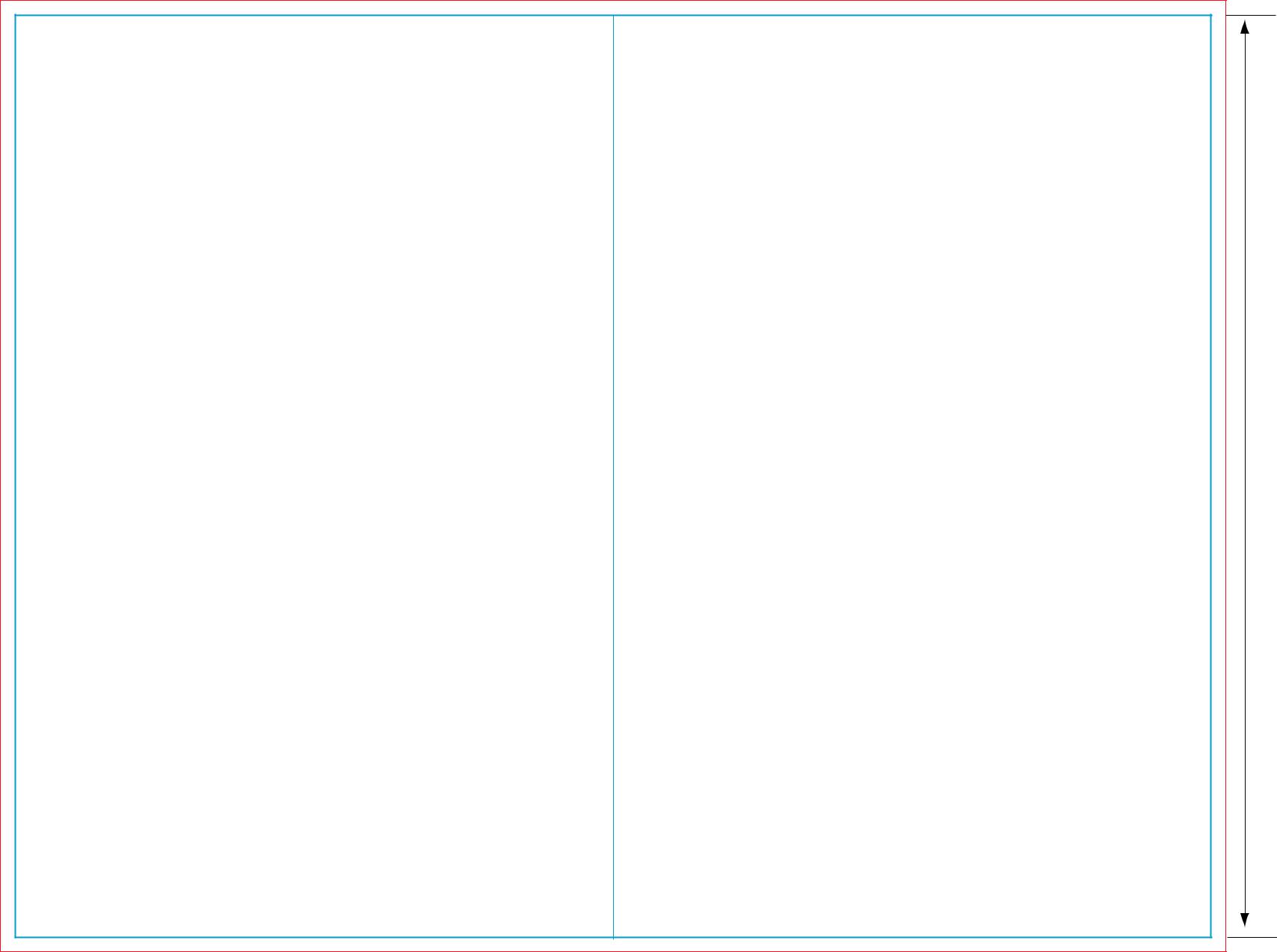 TRIMBACK COVER PAGE 4	FRONT COVER PAGE 1/ Page 2 Inside	/ Page 3 InsideTRIMTRIMTRIMBACK TO PAGE 3*not to scale / email graphic@stebbing.co.nz for template with theprogram require it inDVD Super Jewel Case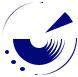 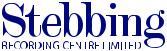 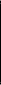 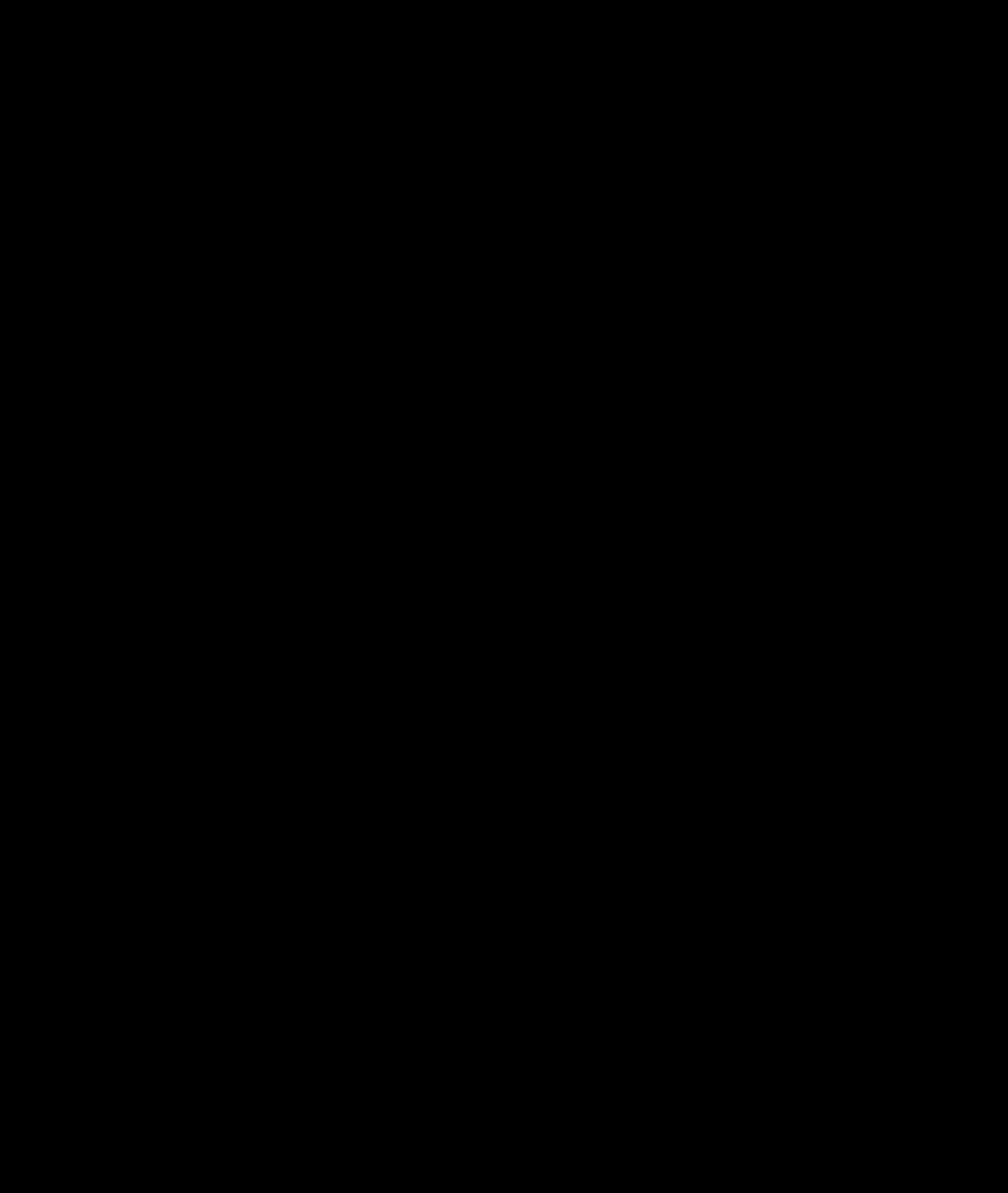 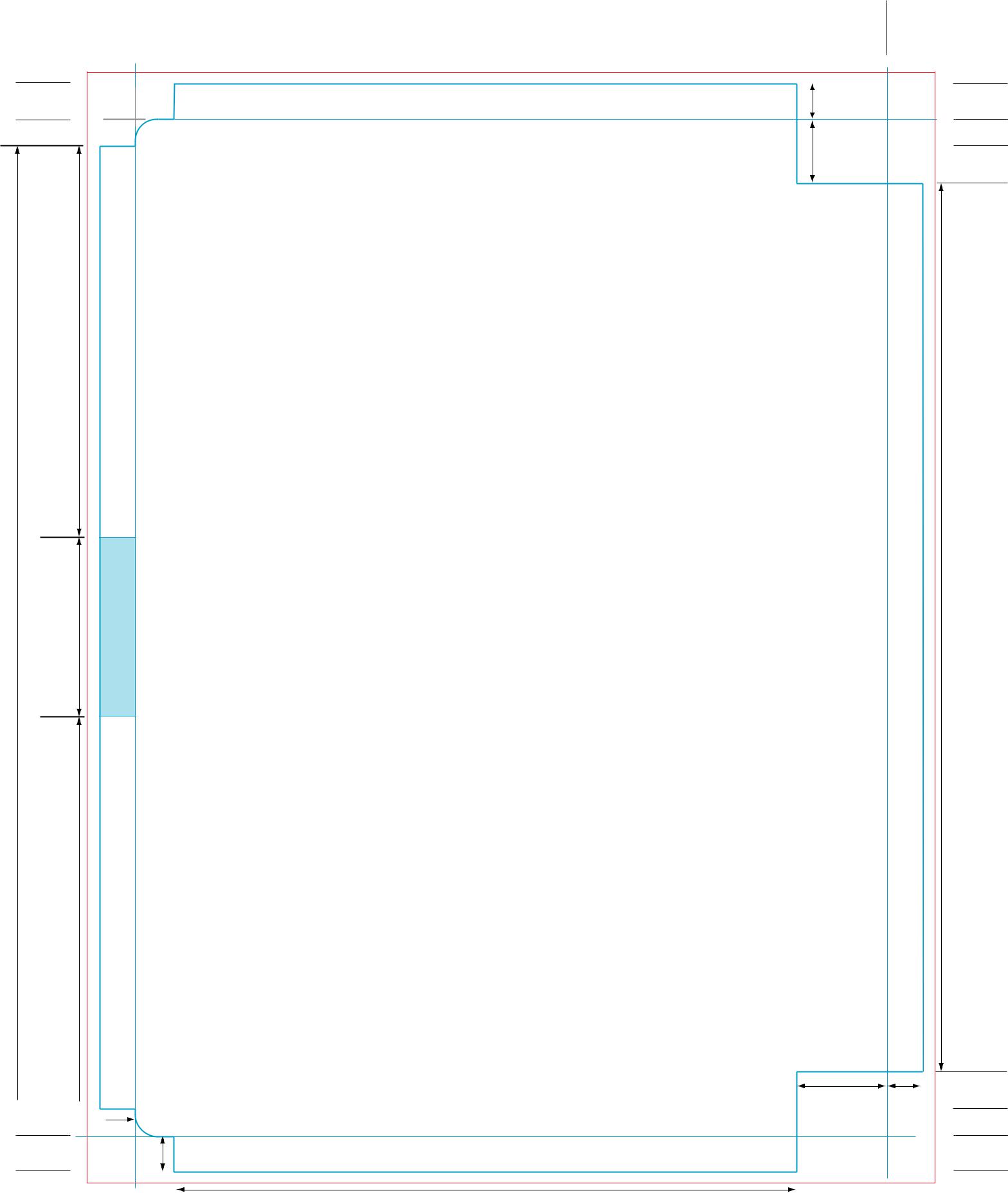 TRIMFOLDTRIMTRIM  FOLD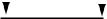 TRIM6mm5mm7mm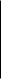 ARTIST / TITLE TO READ THIS WAYHEADMain Outside Base Tray/ Flip template for reverse useARTIST / TITLE TO READ THIS WAY115mm16.5mm	7mmTRIMFOLDTRIMTRIMTRIMFOLD* Include an extra 3mm (minimum) artwork bleed outside the trim area (shown in red)*TO SCALE / email graphic@stebbing.co.nz for template with the program require it inDVD - Slimline CaseTRIM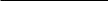 TRIM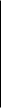 BACK COVER	FRONT COVER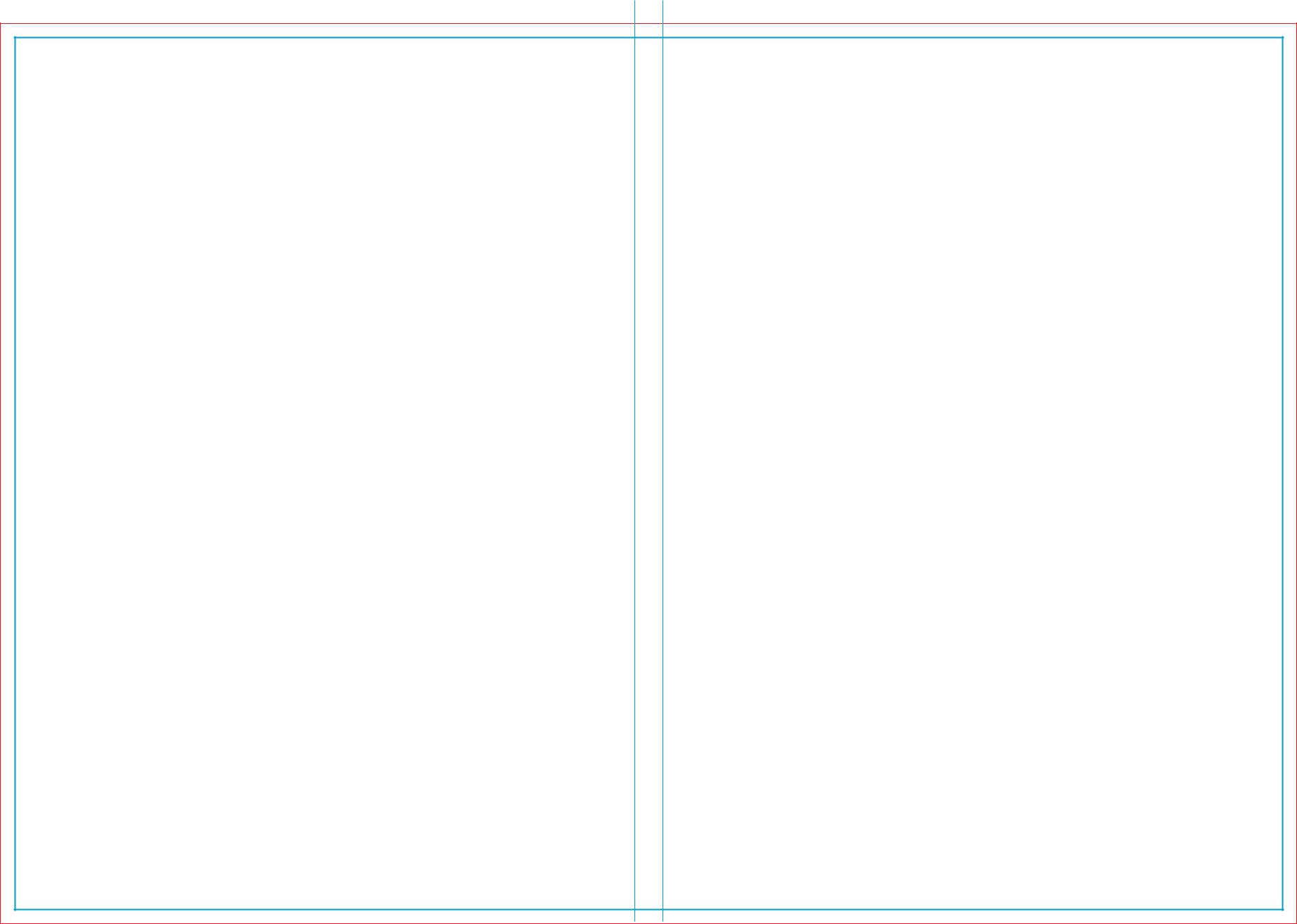 * Include an extra 3mm (minimum) artwork bleed outside the trim area (shown in red)BACK TO PAGE 3TRIM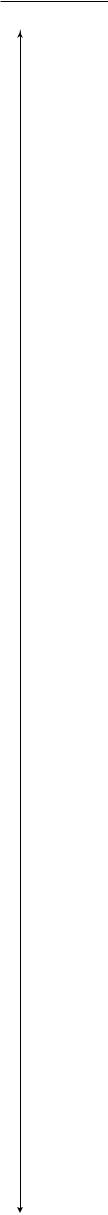 TRIM*not to scale / email graphic@stebbing.co.nz for template with theprogram require it inStandard Disc Label Die-line - CD , DVDBACK TO PAGE 3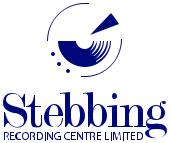 118mm / 17mm centre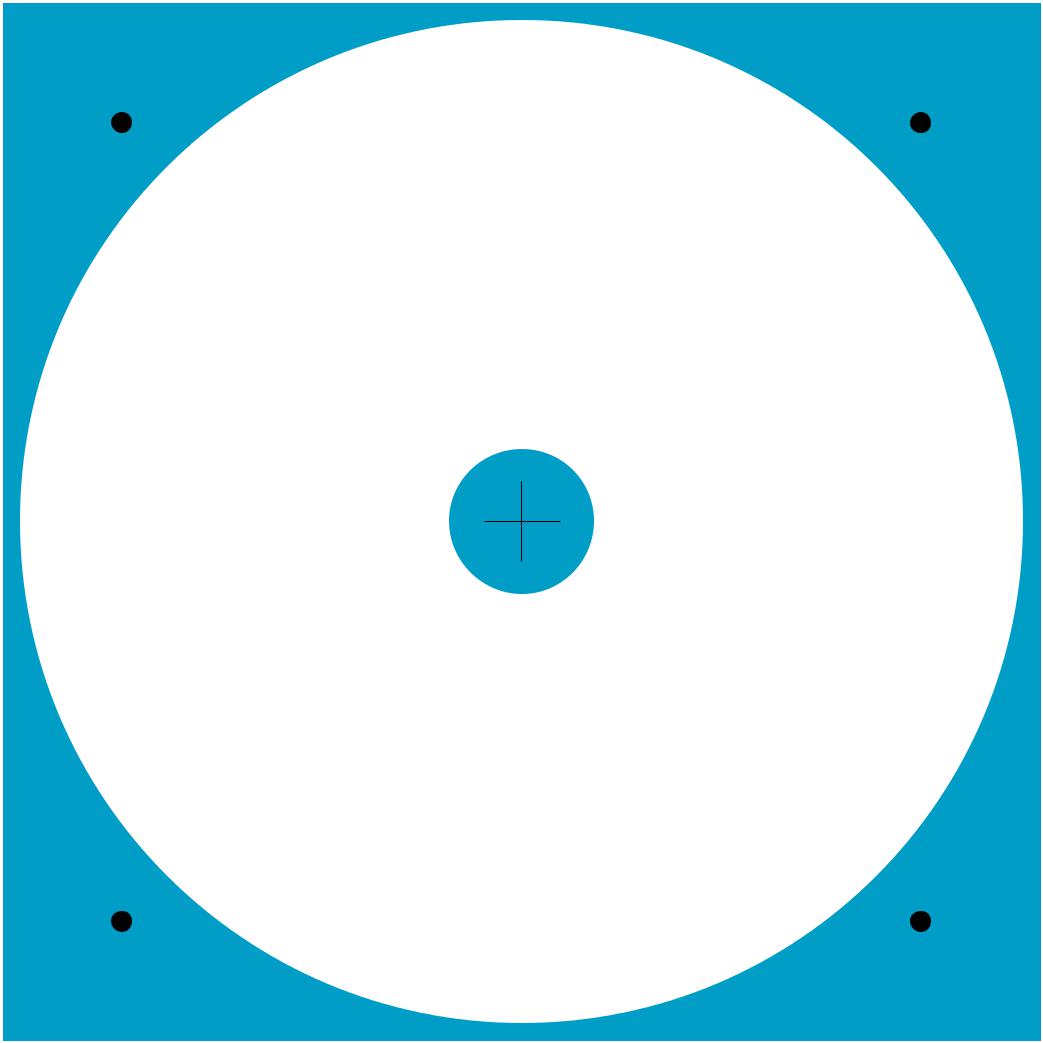 Refer to Spot and O set printing/design notes for correct setupOpens in Adobe Illustrator CMYK, or open in Adobe Photoshop as CMYK @ 300dpi for o set.By default Stebbing prints a white base colour underneath to enhance colour and to avoid the plastic ring centre showing through ink.MIRTMIRTMIRTMIRTMIRTMIRTTRIMTRIMTRIMTRIMTRIMTRIMBACK COVER PAGE 2/ArtistFRONT COVER PAGE 1or Page 3(inside) for clear casenumberCatalogue/Titleor Page 4(inside) for clear case183mmnumberCatalogue/TitlehereareaspineonTRIMTRIMTRIMTRIM130mm13mm13mm130mm130mmMIRTMIRTMIRTMIRTMIRTMIRTMIRTMIRTMIRTMIRTTRIM230mm lengthTRIMTRIMTRIM* Include an extra 3mm (minimum) artwork bleed outside the trim area (shown in red)* Include an extra 3mm (minimum) artwork bleed outside the trim area (shown in red)TRIMTRIMTRIMTRIMFOLDFOLD240mmTRIMTRIM* Include an extra 3mm (minimum) artwork bleed outside the trim area (shown in red)* Include an extra 3mm (minimum) artwork bleed outside the trim area (shown in red)TRIM180mmTRIMBase Tray Inlay *This is for a specialised case, not standard.BACK TO PAGE 3BACK TO PAGE 3TRIMFOLDTRIMTRIMTRIMFOLDTRIMTRIM17mm175mm33mm17mmArtist / Title / Cat no.Artist / Title / Cat no.5.5mm21mm  5.5mmArtist / Title / Cat no.162mmFOLDTRIMTRIMTRIMTRIM130mm6mm130mmBACK COVER6mmFRONT COVERspineTRIM183mmTRIM